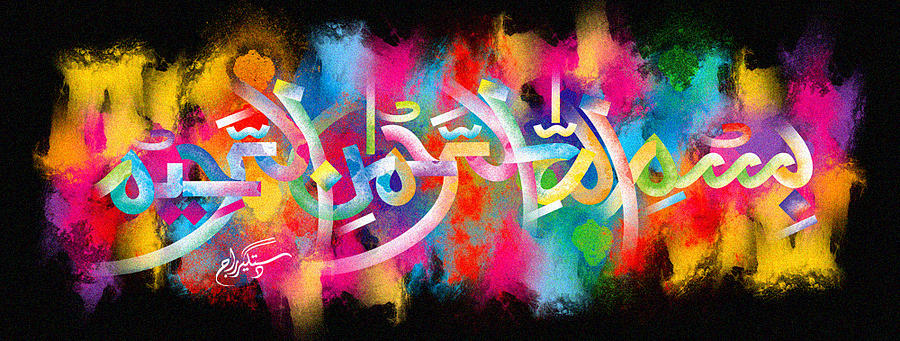 The Miracle Khaki Fruit of 30th October 2015	- Vol 1The Exclusive Islamic Miracle Photographs of Dr Umar Elahi AzamFriday 30th October 2015Manchester, UKIntroductionThere were two impressions of The Name of Allah  in the cross-section of this giant Khaki Fruit [Sharon Fruit].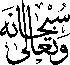 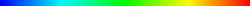 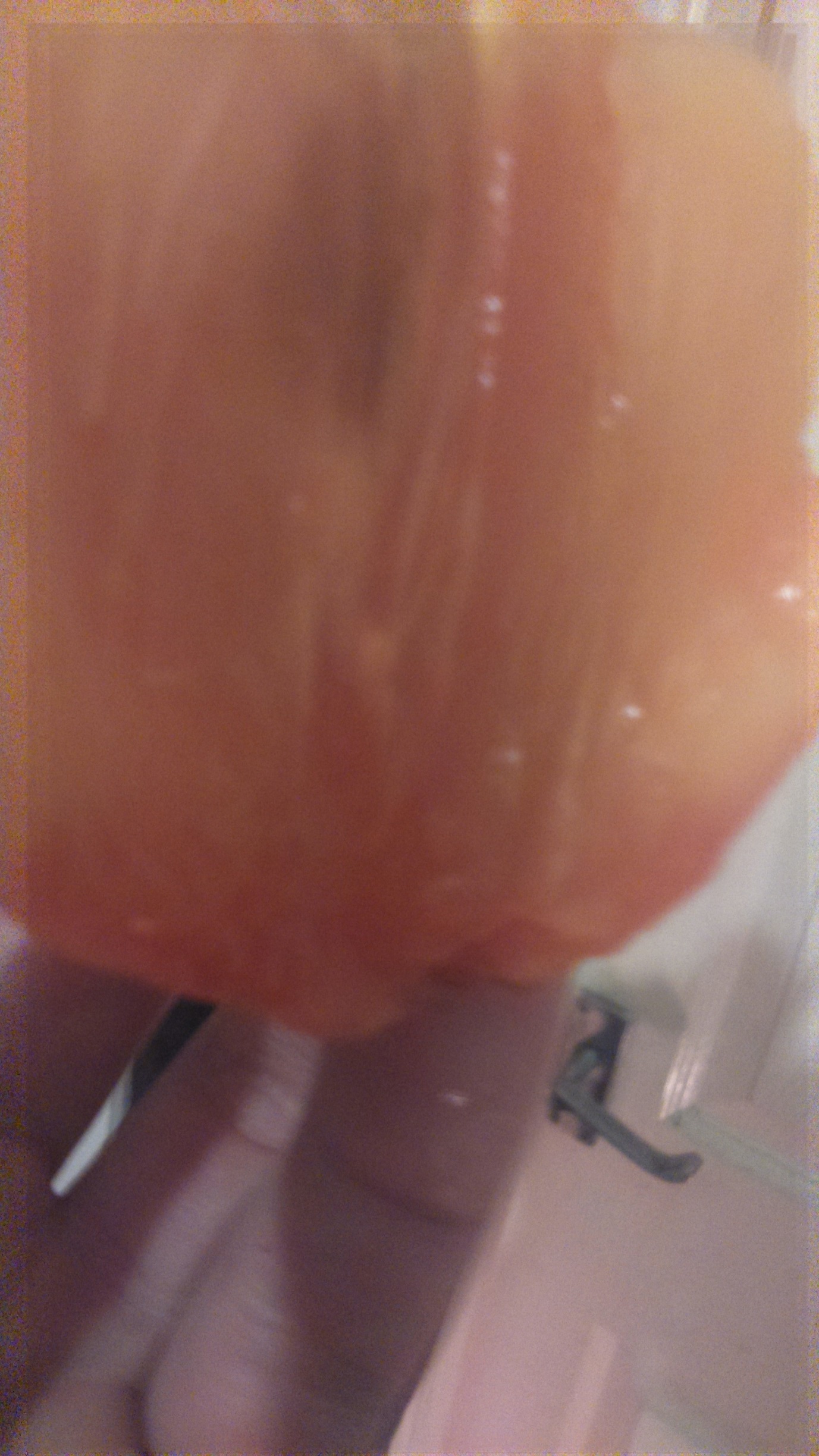 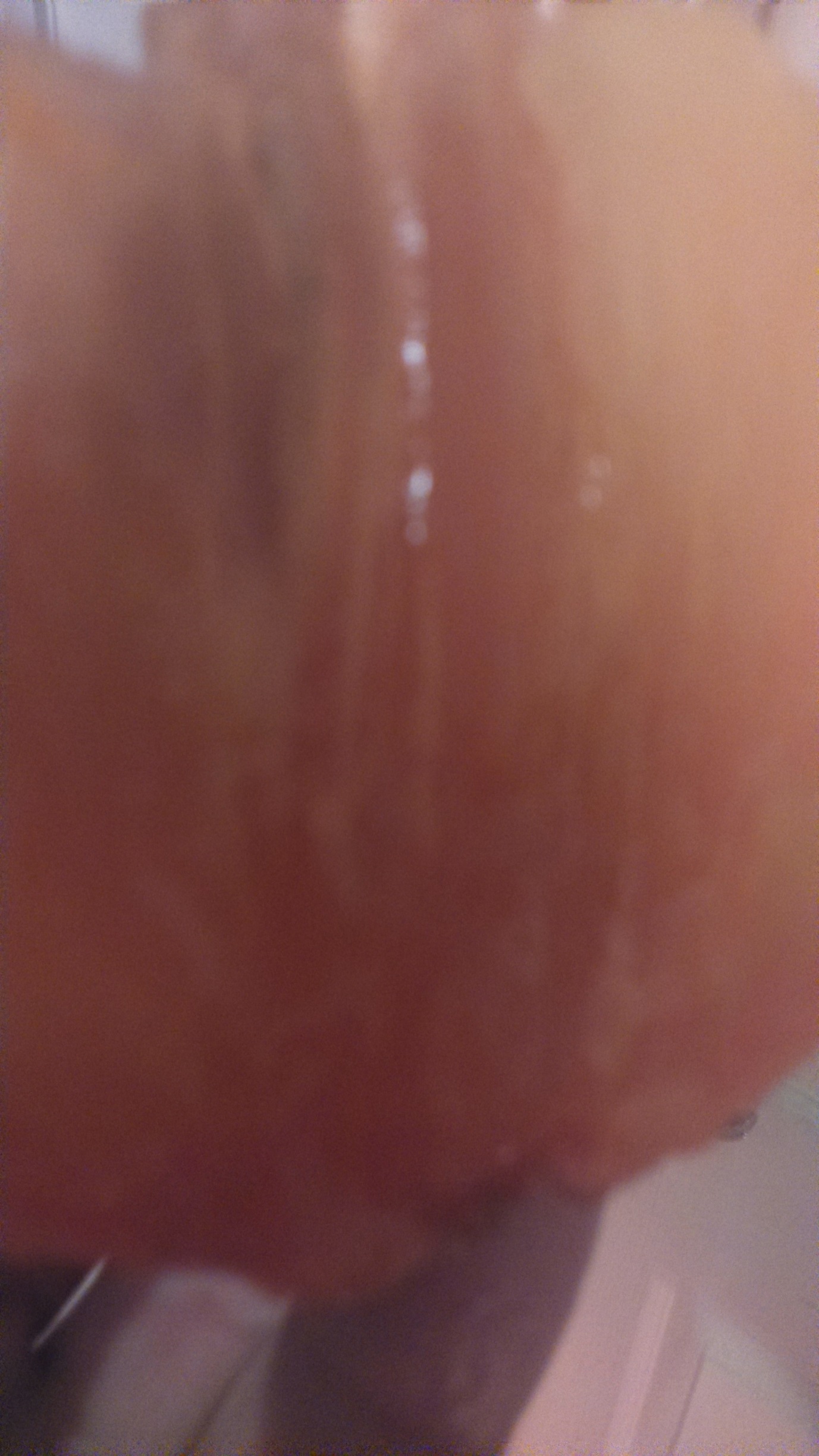 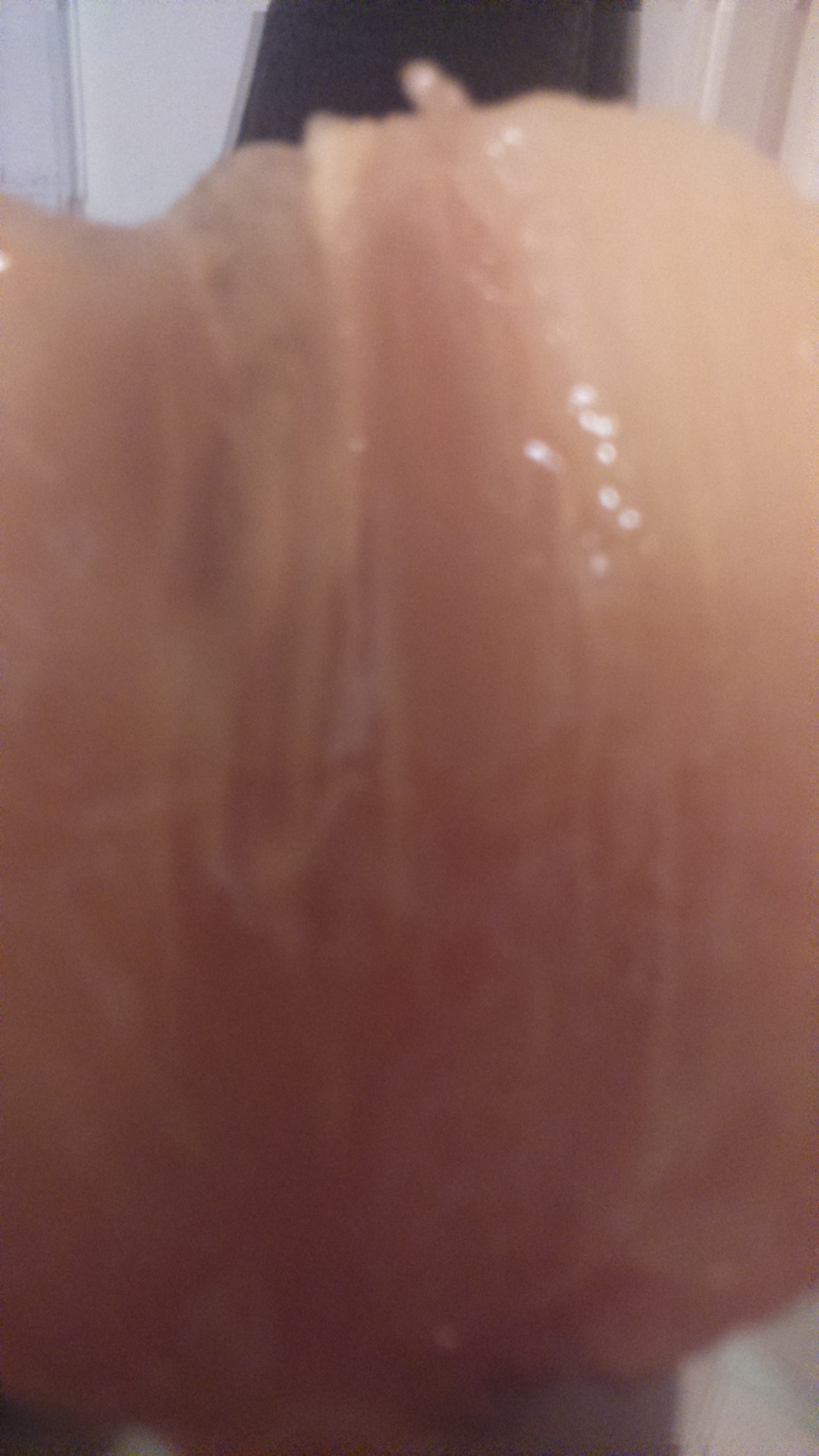 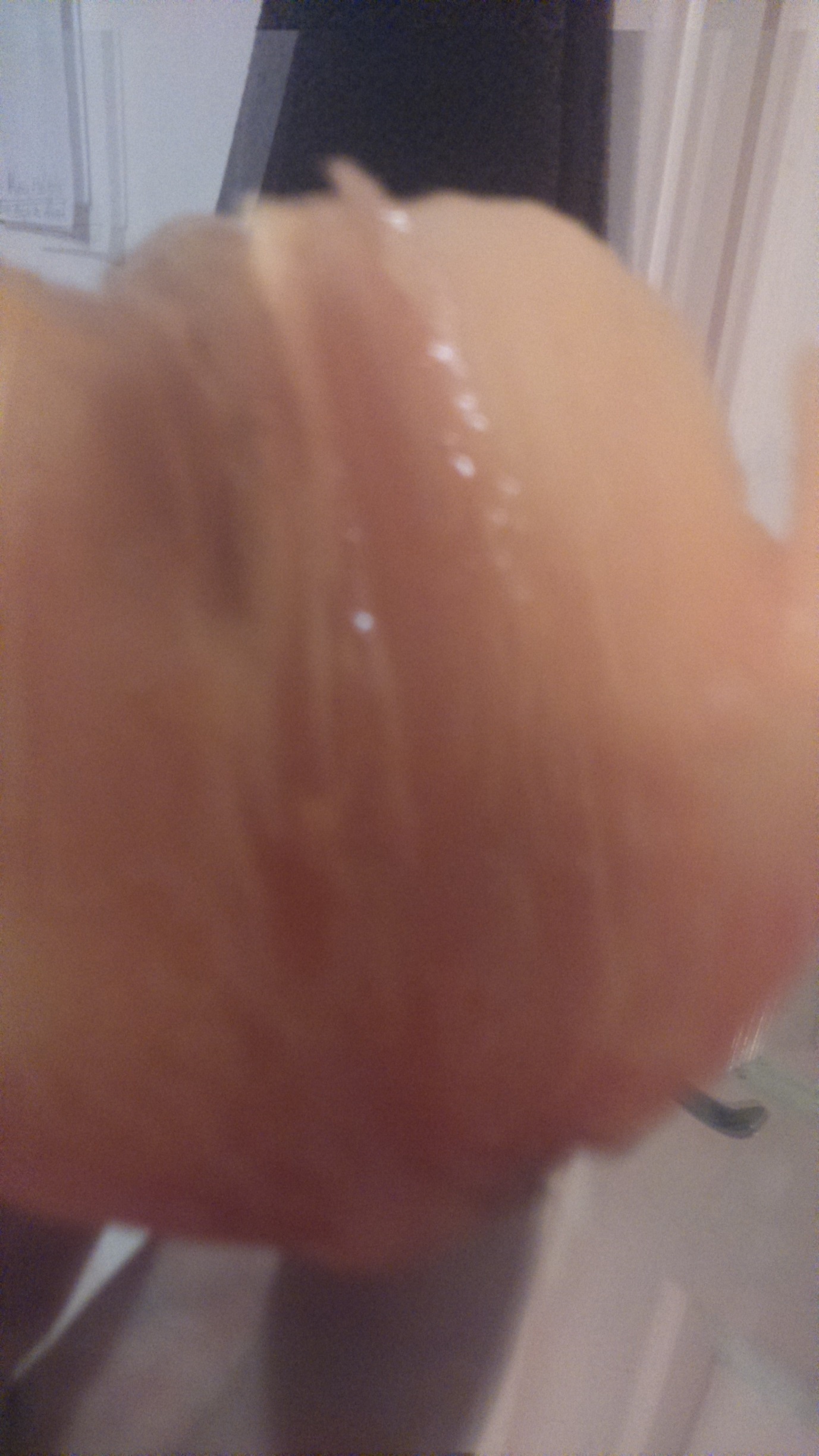 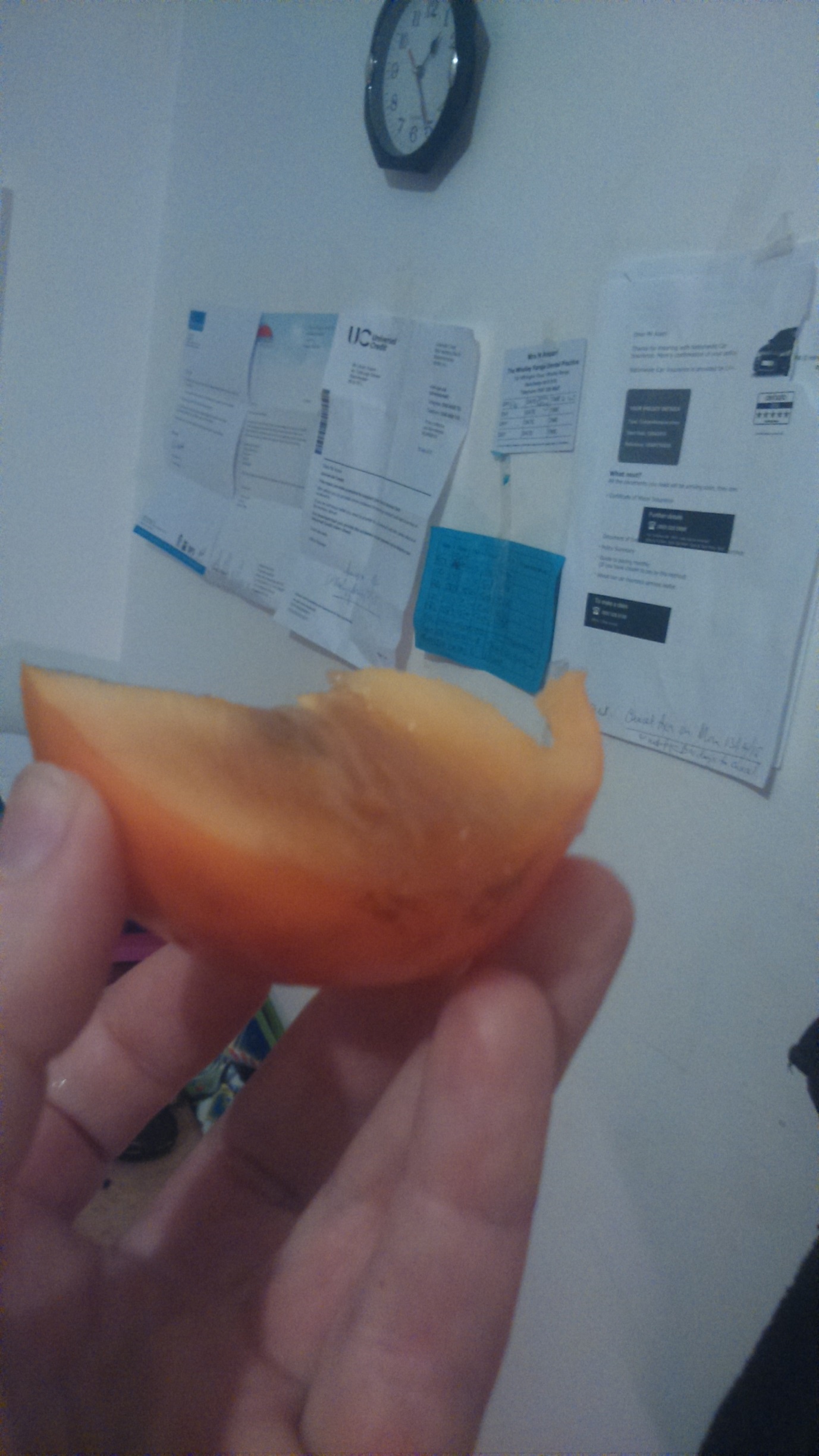 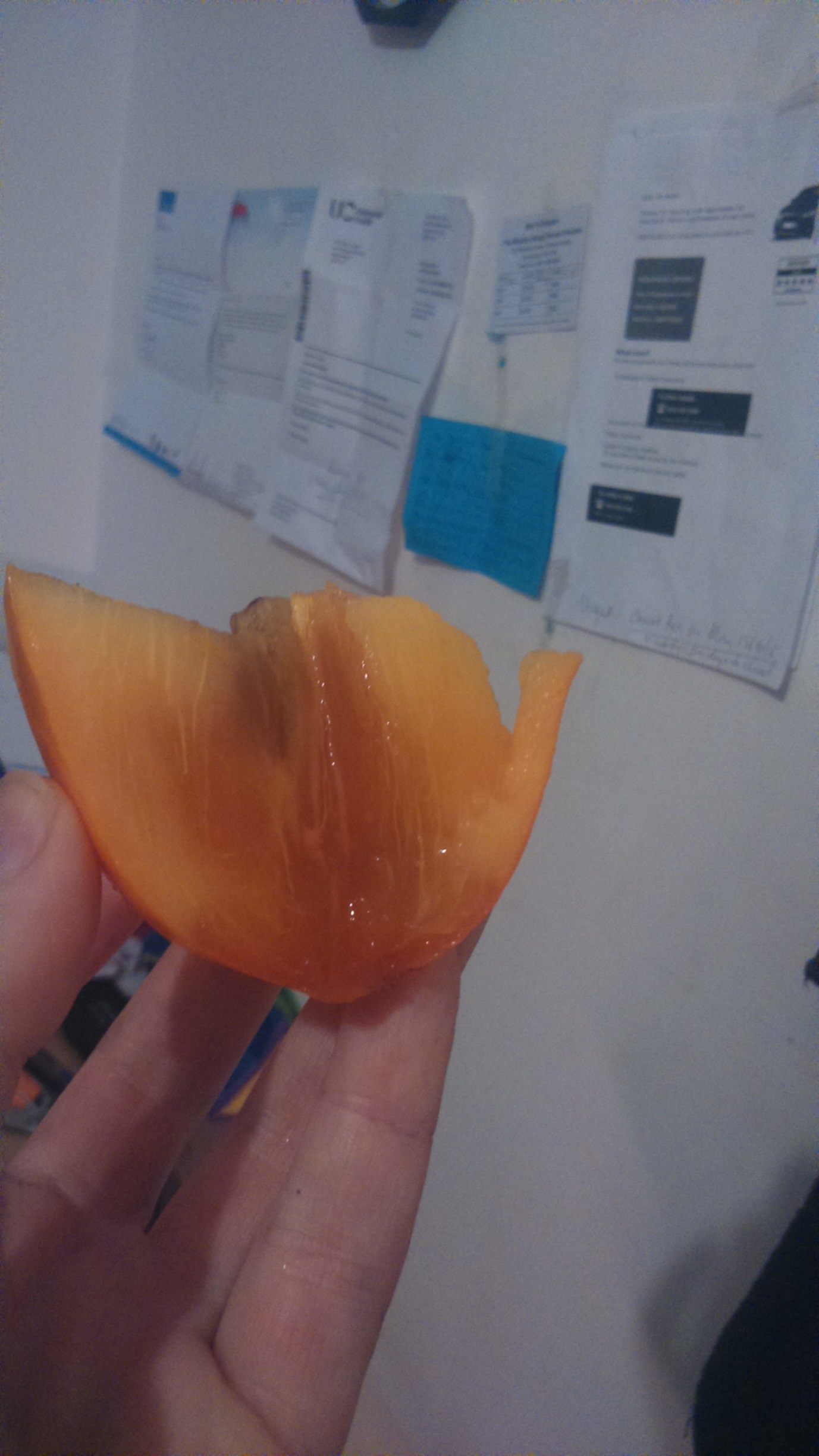 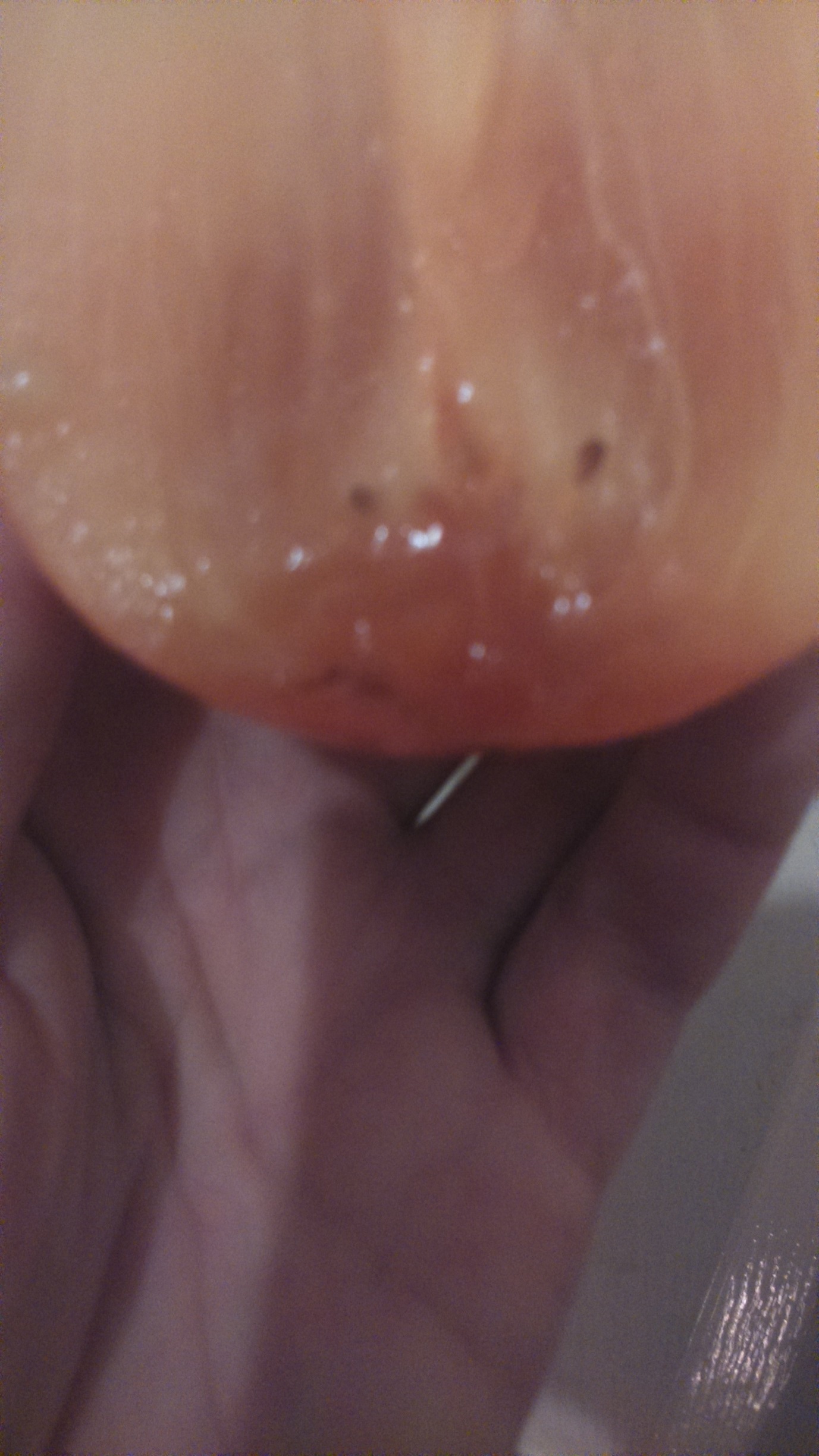 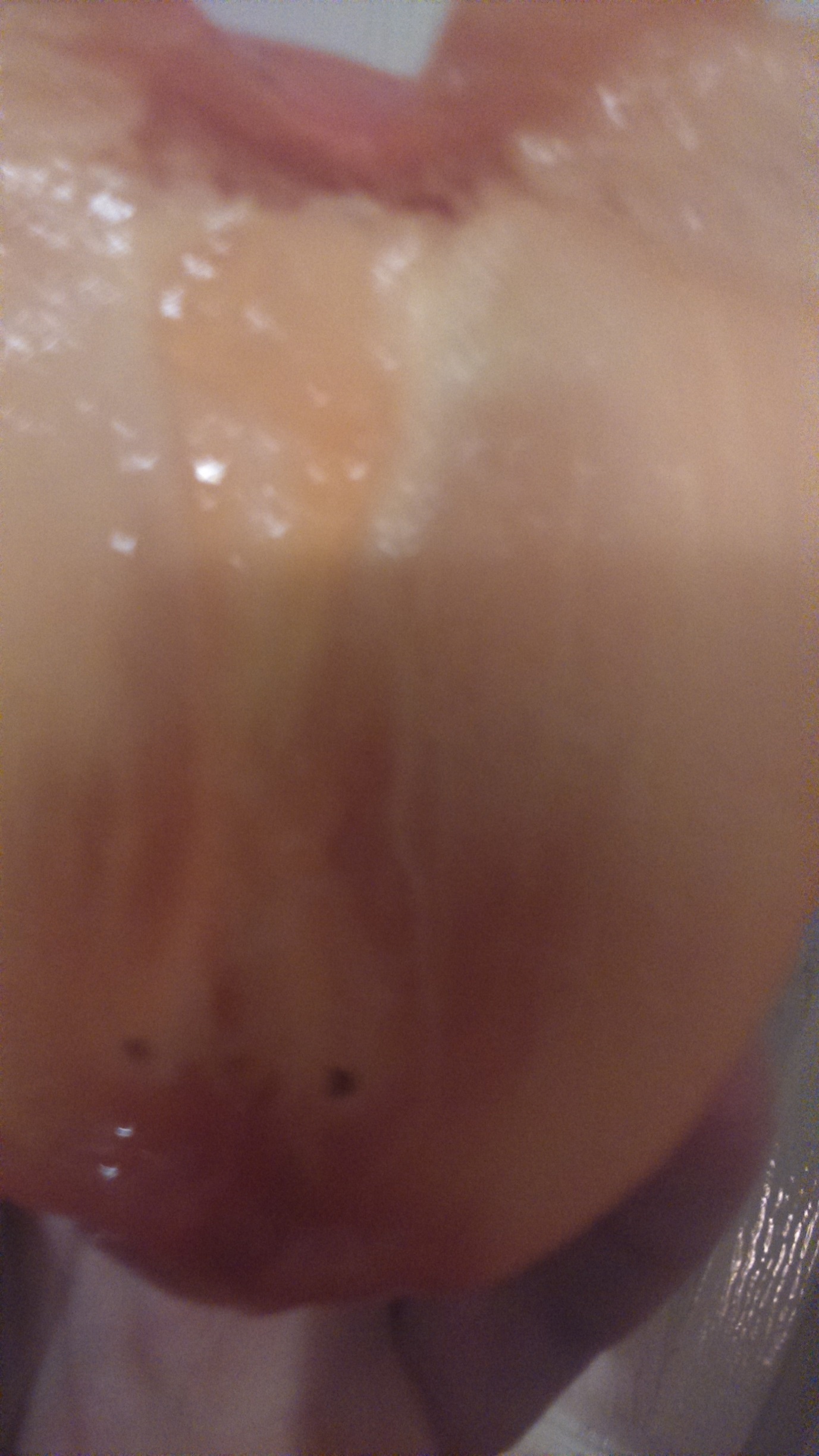 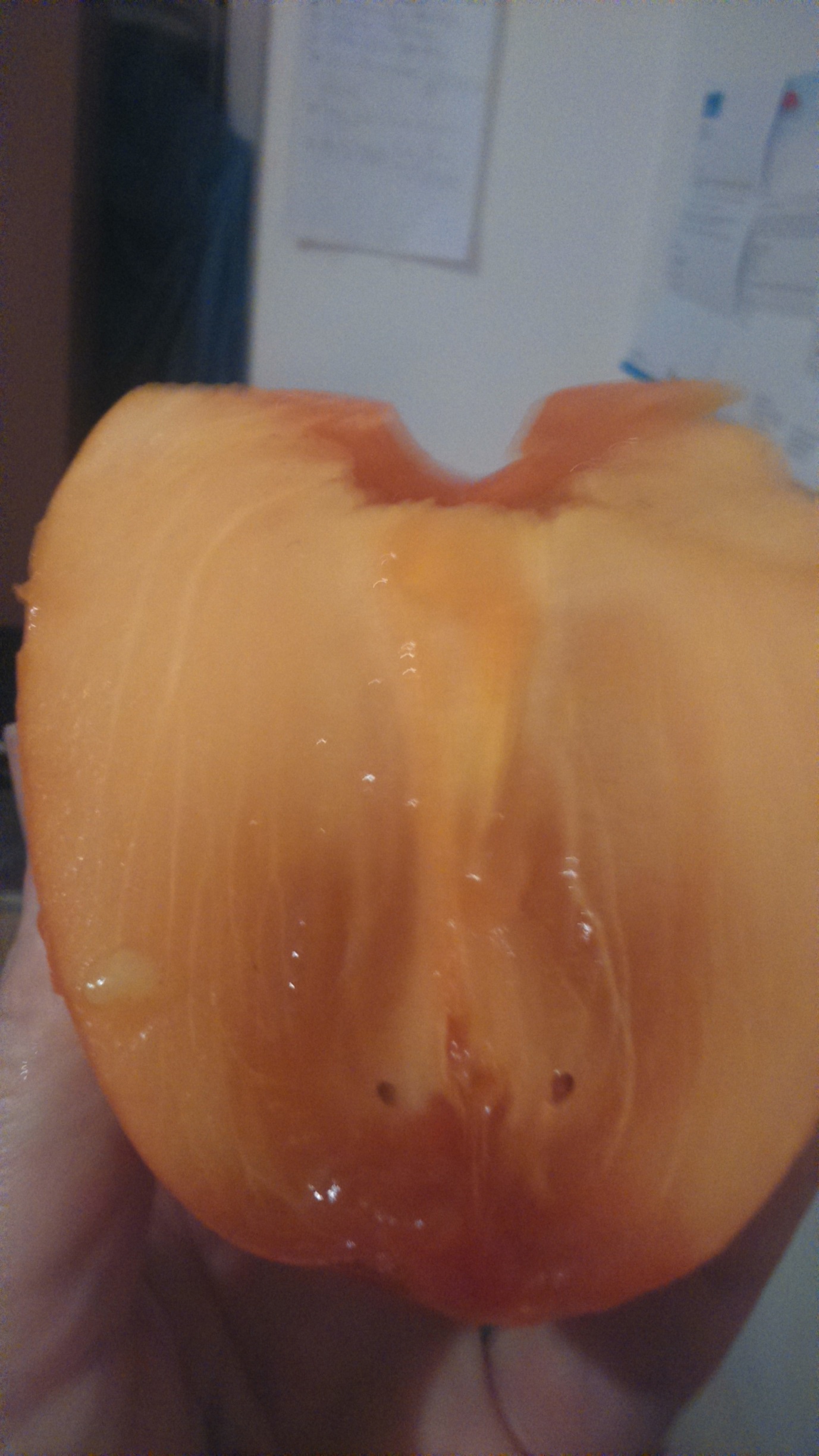 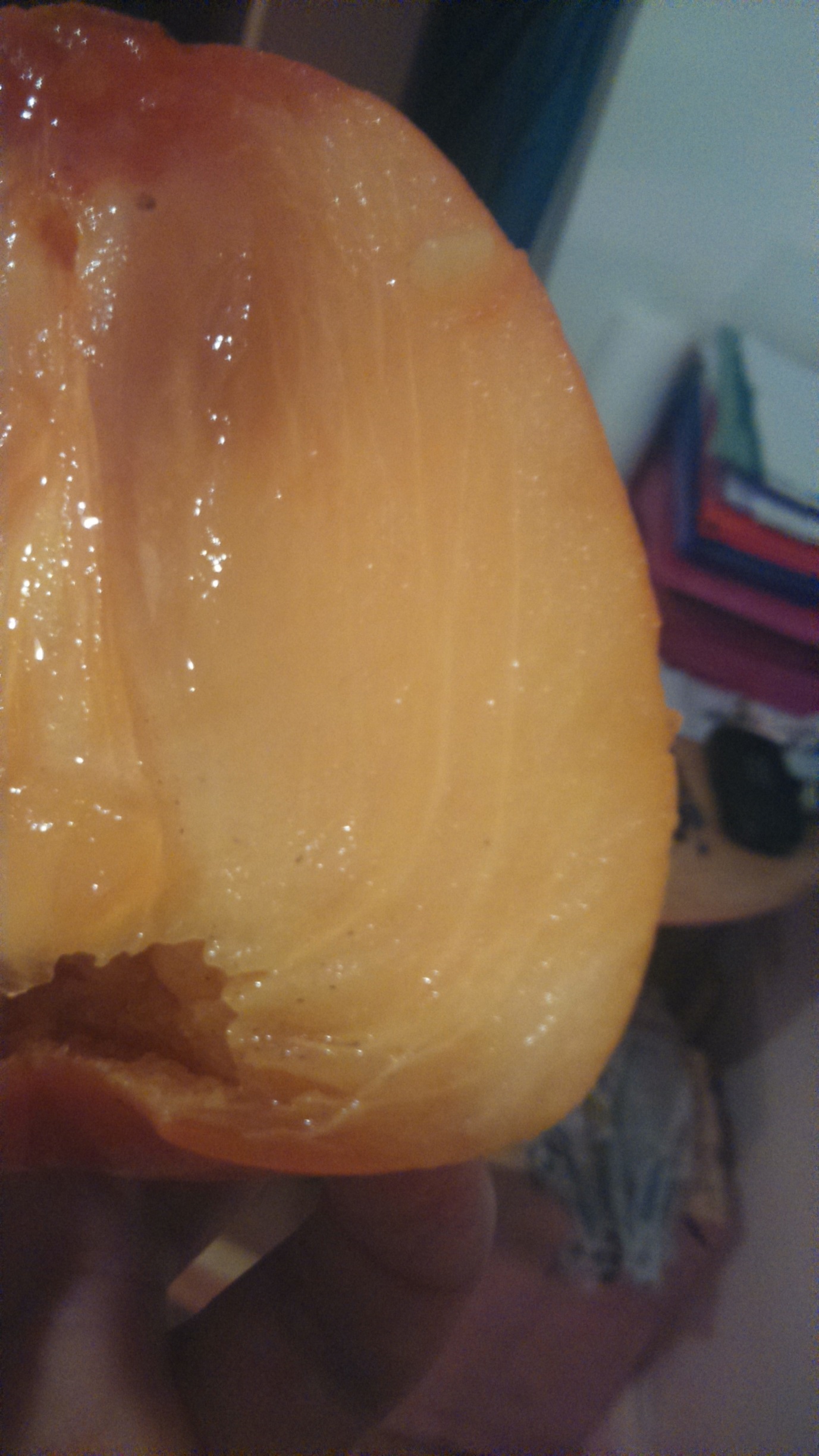 